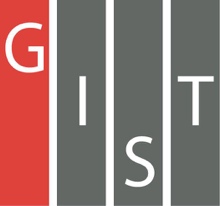 Gwangju Institute of Science and TechnologyOfficial Press Release (https://www.gist.ac.kr/)	Section of	Hyo Jung Kim	Nayeong Lee	Public Affairs	Section Chief	Senior Administrator		(+82) 62-715-2061	(+82) 62-715-2062	Contact Person	Yuna Roh, Administrator	for this Article	Section of Undergraduate Administration Services		(+82) 62-715-3613	Release Date	2019.08.282019 G-SURF hosts poster session□	GIST (President Kiseon Kim) College (Dean Yong-Ju Lee, Professor of Liberal Arts and Sciences) held the "2019 G-SURF * Poster Session" in the lobby of GIST's Oryong Hall on August 27, 2019.* G-SURF: GIST Summer Undergraduate Research Fellowship that is benchmarked with Caltech's SURF program∘	G-SURF, which has been held every summer since 2011, is a research program that was modeled after the Caltech  Summer Undergraduate Research Fellowship, and  it is very popular with students.□	GIST College students who participate in G-SURF gain essential laboratory experiences by applying their scientific knowledge to real-world research in a GIST graduate laboratory while receiving mentorship during their summer vacation.∘	This year, a total of 48 students carried out research projects with 33 graduate professors and had the opportunity to present their results through a poster presentation.∘	G-SURF participant Jae-young Ahn, a junior EECS major who performed research in the School of Electrical Engineering and Computer Science Professor Jonghyun Choi's Computer Vision Lab, said, "It was a most rewarding and meaningful experience to write my research topic in the form of a journal paper, to make a poster, and to carry out the research from start to finish."∘	G-SURF participant Dong-ho Kim, a senior materials science major who performed research in the School of Materials Science and Engineering Professor Sanghan Lee's Functional Nanostructures & Nanoelectronics Laboratory, said, "Although I was frustrated at first because the results of the experiment were not coming out well, it was a meaningful time for me to learn how to systematically design and proceed with the experiment systematically from seniors in the lab."□	GIST College will select the best G-SURF reports submitted by the students to have them published in the Korean Journal of Undergraduate Research (KJUR), an English language journal.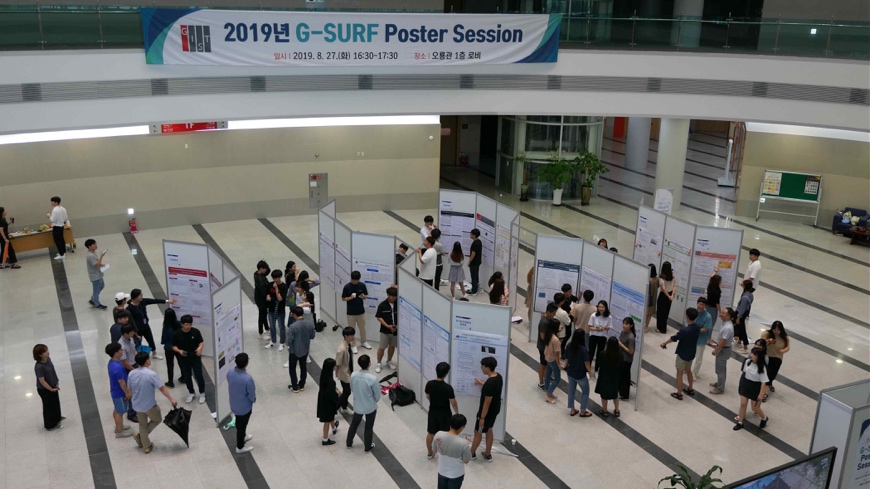 [Photo 1] 2019 G-SURF Poster Session at GIST Oryong Hall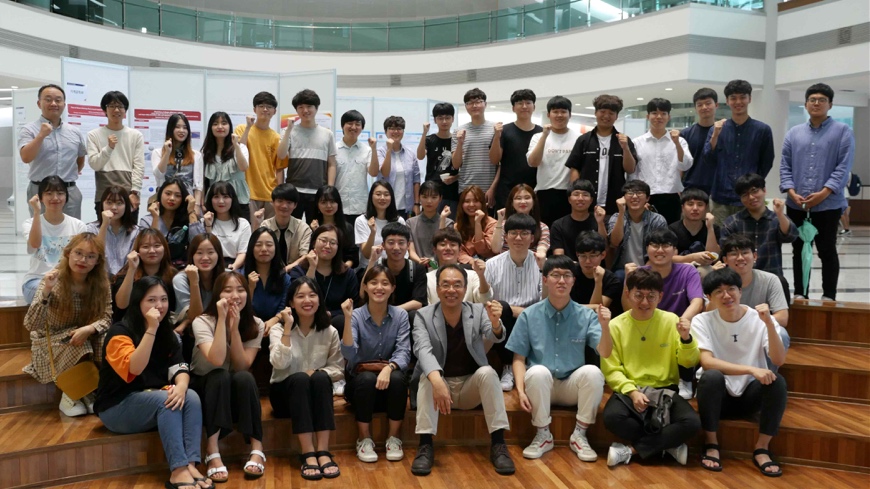 [Photo 2] 2019 G-SURF Poster Session Commemorative Group Photo